	Oddíl sportovní gymnastiky TJ Sokol Bedřichov pořádáXXIV. ROČNÍKzávodu ve sportovní gymnasticemimi, nejmladších, mladších a starších žákyň, juniorek a ženBEDŘICHOVSKÝ JEŽEK25. 4. 2020 v 10 hod.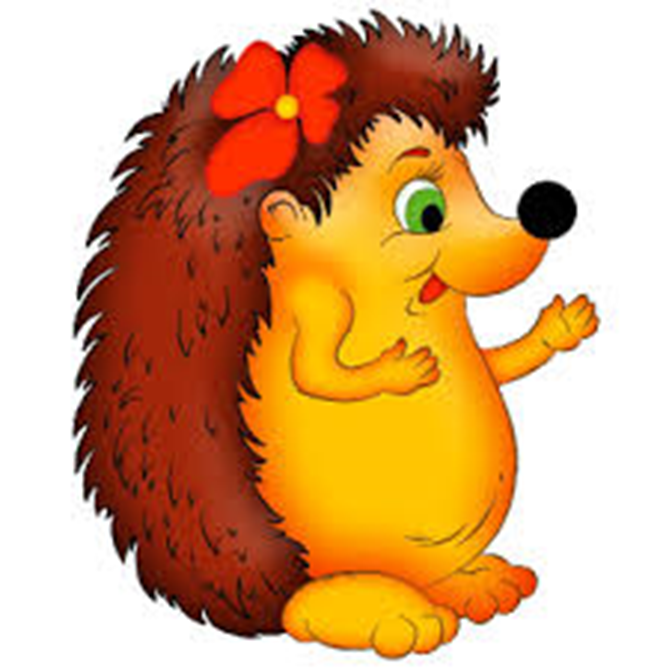 Sportovní hala TJ Sokol Bedřichov, Sokolovská 122 c, Jihlava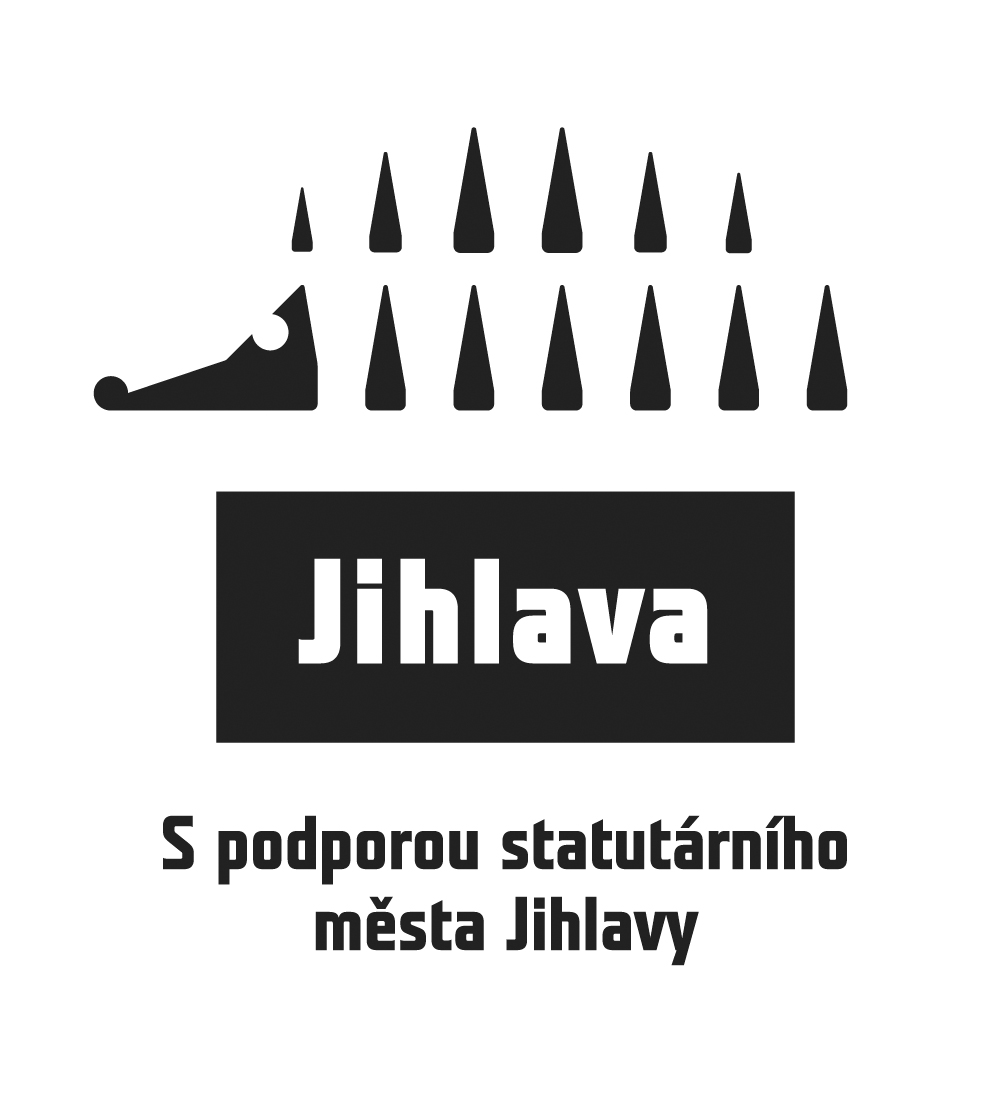 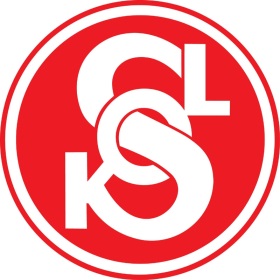 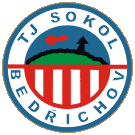 Rozpis XXIV. ročníku závodu ženských složek ve sportovní gymnasticeBedřichovský ježek________________________________________________________________________________________Pořadatel:		oddíl sportovní gymnastiky TJ Sokol BedřichovDatum:		sobota 25. 4. 2020Místo:		Sportovní hala TJ Sokol Bedřichov, Sokolovská 122c, JihlavaČinovníci:		ředitel:			Mgr Marcela Pešová				jednatel:		Anna Dvořáková, tel. 604 38 14 55		počtářská komise:	Ing. Lenka Šotolová, Michal Šotola		hlavní rozhodčí:	Ing. Lenka ŠotolováPřihlášky:		do 18. 4. 2020                                        Oddíly registrované pod ČGF přihlášky výhradně přes systém GIS                                       Oddíly neregistrované: e-mail: ana.dvorakova@gmail.com a v kopii                                      						                 lenka.sotolova@volny.cz		                           V přihlášce uveďte jméno závodnice, rok narození, kategorii, jméno trenéra, jméno a 			              kvalifikaci rozhodčíchLosování:		bude provedeno 20. 4. 2020            Předpis:	závodí se dle pravidel FIG SG platných od 1. 1. 2017 včetně všech doplňků, ZP platného od 1. 1. 2020 a tohoto rozpisuStartují:	jednotlivkyněStartovné:	100 Kč za závodniciPodmínka účasti:	včas zaslaná přihláška, zdravotní prohlídka ne starší jak 1 rok nebo prohlášení rodičů o způsobilosti dítěte k závodu, průkaz pojištěnceRozhodčí:	každý oddíl zajistí 1 rozhodčí na 4 závodnice (působí po celou dobu závodu) nebo oddíl zaplatí pokutu 300 Kč za každého chybějícího rozhodčíhoÚhrada:		závodnice, závodníci, trenéři a rozhodčí startují na vlastní nákladyKategorie:		A:			kat. I.			nar. 2014 a mladší		   	kat. II .			nar. 2013		kat. III.			nar. 2012 		kat. IV.	 		nar. 2011		kat. V.			nar. 2010k                                                  kat. VI.			nar. 2009 – 2008  					kat. VII.		nar. 2007 – 2006             			         				kat. VIII.		nar. 2005 a starší					B:	                         			kat. IX.			nar. 2009 – 2008					kat. X.			nar. 2007 - 2006         				Kategorie B je určena pro neregistrované závodnice  a závodnice registrované s nižší                                                     výkonnostní /začínající/ . Prosíme trenéry o dodržení!!!O          Omezení:	  	v kategoriích  I., II., III. může startovat z jednoho oddílu 5 závodnic  Disciplíny a obtížnostKATEGORIE  AKAT. I. – nar. 2014 a mladší                    	Lavička:		Skladební požadavky: hodnota každého 1 b., maximální hodnota D: 3 body			1. 	rovnovážný prvek /arabeska, jakákoliv váha /	          	2. 	gymnastický skok		3. 	akrobatický prvekProstná:	pás cca 12 mSkladební požadavky: hodnota každého 1 b., maximální hodnota D: 3 body                  		             1. 	rovnovážný prvek /arabeska, jakákoliv váha /                                                    2. 	gymnastický skokA   	                          3. 	akrobatický prvek 	 Hodnota obtížnosti prvků nemá vliv na známku D.			 Známka E vždy z 10 b.                                                                                                                                                                                                                                                                                                                                                                                                                                                                                A   	KATEGORIE II. – nar. 2013  KATEGORIE III. - nar. 2012Lavička:		Kladina nízká – 40 cm:                          Volná sestava se skladebními požadavky    	Skladební požadavky: hodnota každého 0,50 b.			1. 	arabeska nebo váha                          2. 	gymnastický skok	          	3. 	akrobatický prvek        		4. 	libovolný obratProstná:	pás cca 12 mVolná sestava se skladebními požadavky Skladební požadavky: hodnota každého 0,50 b.		1. 	spojení nejméně 2 různých gymnastických skoků                  			2. 	akrobatický prvek vpřed/stranou			3. 	akrobatický prvek vzad			4. 	obrat jednonož 360 nebo skok s obr. 360              	nebudou uplatňovány srážky za skladbu sestavy dle pravidel FIG platných od 1. 1. 2017, platí Doplňková tabulka prvků A dle ZP platného od 1. 1. 2019 s úpravami od 1. 1. 2020 	                         Známka D: 2 b. za skladební požadavky + max. 8 nejobtížnějších prvků včetně závěru	                          		           Známka E: 	       5 prvků a více:		   bez srážky                                                			       4 prvky:			   neutrální srážka 2 body			 					       3 prvky:			   neutrální  srážka 4 body			2 prvky:			   neutrální srážka 6 bodů					       1 prvek:	                             neutrální srážka 8 bodů                          KATEGORIE IV. – nar. 2011 - 2010 	Kladina -       výška 120 cm:			 dle ZP platného od 1. 1. 2020 – VS 3C	Prostná -	 pás 12 m, možný hudební doprovod			 dle ZP platného od 1. 1. 2020 – VS 3CKATEGORIE V. - nar. 2009 - 2008KATEGORIE VI. – nar. 2007 - 2006 KATEGORIE VII. – nar. 2005 a staršíKladina:	dle ZP platného od 1. 1. 2020 – VS4 BProstná:	pás 12 m, dle ZP platného od 1. 1. 2020 – VS4 B	KATEGORIE B	KATEGORIE VIII. – nar. 2009 – 2008	KATEGORIE IX.   – nar. 2007 - 2006                      Kladina -       výška 120 cm:		           dle ZP platného od 1. 1. 2020 – VS 4 C	Prostná -	 pás 12 m, možný hudební doprovod			 dle ZP platného od 1. 1. 2020 – VS 4 CPředběžný časový program:  		             			8,30 – 9,15	  prezentace         				8,45 – 9,45	  rozcvičení kat. I., kat. II.,  III.,  IV.   					                                             			9,30		  porada rozhodčích a trenérů                                            		9,50		  nástup, zahájení závodu                                     		            10,00 – 12,00	  závod			         		                         12,00 – 12,30     vyhlášení výsledků kat. I. , II., III.,  IV.	 			            			           12,30 – 13,30     rozcvičení  kat.V., VI., VII. , a IX. 			           13,30 – 14,30     závod                                                               Časový rozvrh bude upraven podle počtu přihlášených závodnic.